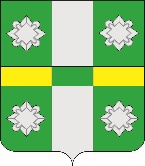 Российская ФедерацияИркутская областьУсольское районное муниципальное образованиеАдминистрацияГородского поселенияТайтурского муниципального образованияРАСПОРЯЖЕНИЕОт 30.04.2020г..								№106-рр.п. ТайтуркаОб участии в областном межведомственном профилактическом мероприятии «Сохрани ребенку жизнь»В целях осуществления координации деятельности органов и учреждений системы профилактики безнадзорности и правонарушений несовершеннолетних на территории Усольского района по предупреждению оставления детей в обстановке, представляющей опасность для их жизни и здоровья вследствие безнадзорности и беспризорности, а также предотвращения жестокого обращения и младенческой смертности детей, в соответствии с распоряжением заместителя председателя Правительства Иркутской области от 13 декабря 2016 года №86-рзп,  Федеральным законом от 24 июня 1999 года №120-ФЗ «Об основах системы профилактики безнадзорности и правонарушений несовершеннолетних», Законом Иркутской области от 12 ноября 2007 года «О порядке создания и осуществления деятельности комиссий по делам несовершеннолетних и защите их прав в Иркутской области»,  руководствуясь ст.ст.6,23,46 Устава Тайтурского муниципального образования:1. Принять участие в областном межведомственном профилактическом
мероприятии «Сохрани ребенку жизнь» в период с 30 апреля 2020 года по 12 мая 2020 года (далее – профилактическое мероприятие).2. Создать комиссии с обязательным  участием специалистов ОГБУЗ «Усольская городская больница», руководитель Н.В. Садкова; МБОУ «Холмушинская ООШ», директор Н.В. Власко; МБОУ «Тайтурская СОШ», директор О.И. Котовская; МБОУ «Буретская СОШ», директор Е.В. Халиулина; УГБОУ УАПТ филиал р.п. Тайтурка, заведующий В.С.Павленко; МБДОУ «Детский сад №19 «Брусничка», заведующий Н.Н. Качко; МБДОУ «Детский сад «Сказка» д. Буреть», заведующий  А.М. Панова; межрайонного управления министерства социального развития, опеки и попечительства Иркутской области № 4 (Швец З.С. по согласованию), ОГКУ «Управление социальной защиты населения по г. Усолье-Сибирское и Усольскому району» (Воронина Е.В. по согласованию), отдела по делам несовершеннолетних ОП МО МВД России «Усольский» (В.А. Дырочкина по согласованию), отдела участковых уполномоченных полиции ОП МО МВД России «Усольский» (Н.А. Ланцов по согласованию), Усольского участка ФКУ ГИМС МЧС России (Леонидов А.Л. по согласованию), ОНДиПР по г. Усолье-Сибирское и Усольскому району (Лобода В.В. по согласованию), ОГКУ СО «Социально-реабилитационный центр для несовершеннолетних Усольского района» (М.И.Палагина по согласованию), комиссии по делам несовершеннолетних и защите их прав (Дубенкова И.М.), с целью организации подворовых обходов, социальных и медицинских патронажей семей, находящихся в социально - опасном положении, имеющих малолетних детей, посещения условно-осужденных лиц, имеющих детей, и осужденных лиц с отсрочкой отбывания наказания, имеющих ребенка в возрасте до четырнадцати лет, а также при наличии показаний принятия превентивных мер по своевременной госпитализации детей, временному помещению в дома ребенка или учреждения социального обслуживания, межведомственного информирования.3. Обеспечить ежедневный мониторинг (в том числе в выходные и праздничные дни) случаев жестокого обращения с детьми, гибели  детей от несчастных случаев, младенческой и детской смертности.4.Информацию о выявленных случаях направлять в районную комиссию по делам несовершеннолетних и защите их прав по телефону/факсу: (839543) 36-0-14, 89041214189.5. Направить в комиссию по делам несовершеннолетних и защите их прав Усольского района информацию о результатах мероприятия в срок до 15 мая 2020 года согласно приложению к настоящему распоряжению.6. Ведущему специалисту по кадровым вопросам и делопроизводству (Бархатовой К.В.) опубликовать настоящее распоряжение в газете «Новости» и на официальном сайте администрации городского поселения Тайтурского муниципального образования (http://taiturka.irkmo.ru) в информационно-телекоммуникационной сети «Интернет».Подготовил: ведущий специалист администрации по социальным и организационно-массовым вопросам _______ Ю.А. Батурина«___»_________2020 г.Согласовано: главный специалист администрации по юридическим вопросам и нотариальным действиям __________ И.А. Пономарев «___»_________2020 г.Приложение № 1  к распоряжению главы городского поселения Тайтурского муниципального образованияот 30.04.2020г. №106-рИнформацияо результатах проведения на территории_____________________________________________________ (наименование муниципального образования)межведомственного профилактического мероприятия«Сохрани ребенку жизнь»Глава городского поселения Тайтурского муниципального образования                                                            С.В. Буяков№
п/пНаименованиеПоказателиПримечание1.Количество семей, находящихся в социально опасном положении, проживающих на территории2.В них проживает детей, из них:2.- в возрасте до 1 года2.- в возрасте от 1 – 3 лет2.- в возрасте от 3 – 7 лет2.- в возрасте от 7 – 14 лет2.- в возрасте от 14 – 18 лет3.Количество условно осужденных женщин, имеющих на иждивении детей3.- количество несовершеннолетних детей, находящихся на иждивении условно осужденных женщин4.Количество осужденных женщин с отсрочкой отбывания наказания до достижения ребенком четырнадцатилетнего возраста (далее – с отсрочкой отбывания наказания)4.- количество несовершеннолетних детей, находящихся на иждивении женщин, осужденных с отсрочкой отбывания наказания5.Количество осужденных мужчин, с отсрочкой отбывания наказания до достижения ребенком четырнадцатилетнего возраста (далее – с отсрочкой отбывания наказания) 5.- количество несовершеннолетних детей, находящихся на иждивении мужчин, осужденных с отсрочкой отбывания наказанияПо итогам проведения мероприятия:По итогам проведения мероприятия:По итогам проведения мероприятия:По итогам проведения мероприятия:6.Количество проведенных патронажей (социальных, медицинских)7.Количество семей, находящихся в социально опасном положении, посещенных в период проведения мероприятия7.- в них проживает детей8.Количество условно осужденных женщин, имеющих на иждивении детей, посещенных в период проведения мероприятия8.- количество несовершеннолетних детей, находящихся на иждивении условно осужденных женщин9.Количество осужденных женщин/мужчин с отсрочкой отбывания наказания, посещенных в период проведения мероприятия9.- количество несовершеннолетних детей, находящихся на иждивении осужденных с отсрочкой10.Количество условно осужденных женщин, уклоняющихся от воспитания ребенка и ухода за ним, проживающих в неудовлетворительных материально – бытовых условиях, либо ведущих антиобщественный образ жизни, выявленных в период проведения мероприятия11.Количество осужденных женщин/мужчин, с отсрочкой отбывания наказания, уклоняющихся от воспитания ребенка и ухода за ним, проживающих в неудовлетворительных материально – бытовых условиях, либо ведущих антиобщественный образ жизни, выявленных в период проведения мероприятия12.Количество образовательных организаций, посещенных сотрудниками ГУ МЧС РФ по ИО в целях проведения обучающих мероприятий по основам безопасности жизнедеятельности12.Количество обучающихся образовательных организаций, охваченных профилактическими мероприятиями13.Количество семей, находящихся в социально опасном положении, в которых были выявлены нарушения требований пожарной безопасности в период проведения мероприятия14.Количество семей, находящихся в социально опасном положении, нуждающихся в оснащении автономными дымовыми пожарными извещателями, выявленных в период проведения мероприятия15.Количество семей с признаками нахождения в социально опасном положении, выявленных в период проведения мероприятия15.- в них проживает детей16.Количество актов первичного обследования условий жизни семьи, предположительно находящихся в социально опасном положении17.Количество детей, временно помещенных в учреждение здравоохранения на основании заявлений родителей (законных) представителей 18.Количество детей, помещенных в учреждение здравоохранения по акту ПДН органов внутренних дел полиции19.Количество детей, временно помещенных в учреждение социального обслуживания на основании заявлений родителей (законных) представителей 20.Количество детей, помещенных в учреждение социального обслуживания по акту ПДН органов внутренних дел полиции21.Количество протоколов об административных правонарушениях, составленных в период проведения мероприятия (всего)21.из них:21.по ст. 5.35 КоАП РФ21.по ст. 20.22 КоАП РФ21.по ч.2 ст.6.10 КоАП РФ21.по ч.2 ст.6.23 КоАП РФ22.Количество протоколов об административных правонарушениях в отношении граждан, составленных сотрудниками ГУ МЧС РФ по ИО за нарушение требований пожарной безопасности (всего)23.Количество граждан из семей, находящихся в социально опасном положении, привлеченных к административной ответственности за нарушение требований пожарной безопасности (всего)24.Количество семей, находящихся в социально опасном положении, оснащенных автономными дымовыми пожарными извещателями25.Принято мер в отношении родителей (законных представителей) несовершеннолетних (всего)25.из них:25.- принято мер профилактического характера (рассмотрено материалов, не связанных с делами об административных правонарушениях)25.- подготовлено материалов на лишение/ограничение родительских прав26.Количество постановлений, вынесенных КДН и ЗП МО о постановке семьи, находящейся в социально опасном положении на учет в Банк данных СОП27.Количество условно осужденных женщин, осужденных женщин, к которым были применены меры административного или дисциплинарного взыскания 28.Количество осужденных женщин/мужчин с отсрочкой отбывания наказания, к которым были применены меры административного или дисциплинарного взыскания 29.Количество зарегистрированных случаев жестокого обращения с детьми (с приложением информации о данных фактах)30.Количество случаев младенческой или детской смертности вне медицинских организаций 
(с приложением информации о данных фактах)31.Количество случаев младенческой или детской смертности на территории (всего)Глава городского поселения Тайтурского муниципального образования                                                            С.В. Буяков